Dokumentation COVID-19 Schnelltests
(gem. Schulmail vom 15.03.2021) Mitarbeiterinnen und Mitarbeiter     oder      Schülerinnen und Schüler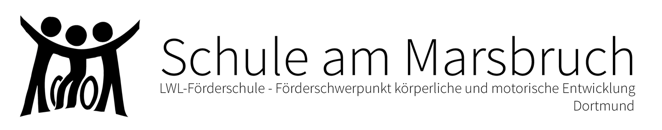 Marsbruchstr. 17644287 DortmundTel.: 0231 / 53470-2100Fax: 0231 / 53470-2103schule-am-marsbruch@lwl.orgwww.marsbruch.netWoche/Zeitraum:     .     . bis     .     .NameVornameTest 1Test 1Test 1Test 1Test 2Test 2Test 2Test 2Kürzel/UnterschriftNameVornameSelbsttest
(Datum)„Bürgertest“(Datum)pos.neg.Selbsttest(Datum)„Bürgertest“(Datum)pos.neg.Kürzel/Unterschrift